  Об утверждении Плана мероприятий по реализации Стратегии противодействия экстремизму в Российской Федерации до 2025 года на территории сельского поселения Кушнаренковский  сельсовет муниципального района Кушнаренковский район Республики БашкортостанНа основании представления   прокуратуры Кушнаренковского  от 06.05.2020 года №8Д-2020, Федерального закона от 25.07.2002 № 114-ФЗ «О противодействии экстремистской деятельности», от 06.03.2006 № 35-ФЗ «О противодействии терроризму», пунктом 39 Плана мероприятий по реализации в Республике Башкортостан Стратегии противодействия экстремизму в Российской Федерации до 2025 года, утвержденного распоряжением Главы Республики Башкортостан от 14 ноября 2015 года №190-деп,  п о с т а н о в л я ю: 1.Утвердить План мероприятий по реализации Стратегии противодействия экстремизму в Российской Федерации до 2025 года на территории сельского поселения Кушнаренковский  сельсовет муниципального района Кушнаренковский район Республики Башкортостан в новой редакции (приложение).2. Настоящее постановление вступает в силу со дня его подписания и подлежит размещению на официальном сайте администрации сельского поселения Кушнаренковский  сельсовет муниципального района Кушнаренковский район Республики Башкортостан.3. Контроль за выполнением настоящего постановления оставляю за собой.Глава сельского поселения                                                      Р.И.Галеев.                                                 Приложениек постановлению администрации сельского поселения Кушнаренковский сельсовет муниципального района Кушнаренковский район Республики Башкортостан от  26.05.2020 г. № 5-30Плана мероприятий по реализации Стратегии противодействия экстремизму в Российской Федерации до 2025 года на территории сельского поселения Кушнаренковский  сельсовет муниципального района Кушнаренковский  район  Республики БашкортостанБашkортостан  РеспубликаҺыКушнаренко районы муниципаль районынынКушнаренко ауыл советы ауыл билӘмӘҺе хакимиӘте452230, Кушнаренко ауылы, Островский урамы, 23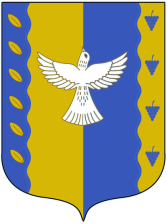 Республика  БашкортостанАдминистрация сельского поселения кушнаренковский сельсовет муниципального районаКушнаренковский район 452230, село Кушнаренково, ул. Островского, 23KАРАРKАРАРKАРАРKАРАРKАРАРKАРАРПОСТАНОВЛЕНИЕПОСТАНОВЛЕНИЕПОСТАНОВЛЕНИЕПОСТАНОВЛЕНИЕПОСТАНОВЛЕНИЕПОСТАНОВЛЕНИЕ26май  2020  й.№5-30 26мая  2020г.№п/пНаименование мероприятияСрок исполненияОтветственныеисполнители1234I. В сфере правоохранительной деятельностиI. В сфере правоохранительной деятельностиI. В сфере правоохранительной деятельности1.Оказание помощи в проведении мероприятий по улучшению безопасности антитеррористической защищённости мест проживания и массового пребывания людей, объектов транспортной инфраструктуры и жизнеобеспечения, находящихся на территории сельского поселенияпостоянно2020-2025 годыАдминистрация сельского поселения,руководители учреждений культуры (по согласованию), директора  МБОУ СОШ с. Кушнаренково(по согласованию),   участковый уполномоченный ОМВД по Кушнаренковскому району (по согласованию)2.Проведение работ по развитию добровольных народных дружин в сельском поселениипостоянно2020-2025 годыАдминистрация сельского поселения; ДНД ; участковый уполномоченный ОМВД по Кушнаренковскому району (по согласованию)3.Обеспечение безопасности граждан и поддержание общественного порядка в местах проведения собраний, митингов, демонстраций, шествий и других публичных мероприятий.по мере необходимостиАдминистрация сельского поселения; ДНД;Участковый уполномоченный ОМВД по Кушнаренковскому  району (по согласованию);II. В сфере государственной национальной политикиII. В сфере государственной национальной политикиII. В сфере государственной национальной политики1.Проведение мониторинга состояния межнациональных (межэтнических) и межконфессиональных отношений, социально-политической ситуации и раннего предупреждения межнациональных конфликтов на территории сельского поселения в целях выявления причин и условий экстремистских проявлений и минимизации их последствийпостоянноАдминистрация сельского поселения;участковый уполномоченный ОМВД по Кушнаренковскому району (по согласованию)  2.Взаимодействие с правоохранительными органами, представителями национальных общественных объединений, этнических диаспор, религиозных организаций с целью получения информации об экстремистских проявлениях и выявления предконфликтных ситуацийпостоянноАдминистрация сельского поселения;ДНД;участковый уполномоченный ОМВД по Кушнаренковскому району (по согласованию)2.В сфере государственной миграционной политикиВ сфере государственной миграционной политикиВ сфере государственной миграционной политики2.1.Оказание помощи в проведении комплексных оперативно-профилактических мероприятий по противодействию нелегальной миграции, в том числе по проверке законности пребывания на территории сельского поселения и осуществления трудовой деятельности иностранными гражданами и лиц без гражданства, а также соблюдения требований миграционного законодательства по привлечению и использованию иностранной рабочей силыпостоянноГлава сельского поселения;участковый уполномоченный ОМВД по Кушнаренковскому  району (по согласованию)2.2.Оказание помощи в проведении работы по разъяснению работодателям и иностранным гражданам порядка осуществления трудовой деятельности на территории сельского поселения постоянноГлава сельского поселения;участковый уполномоченный ОМВД по Кушнаренковскому  району (по согласованию)2.3.Оказание помощи и организация проведения мероприятий по трудоустройству вынужденных мигрантов (получивших статус временного убежища), прибывающих на территорию сельского поселения в составе организованных групп (при необходимости)постоянноГлава сельского поселения;участковый уполномоченный ОМВД по Кушнаренковскому району (по согласованию)2.4.Участие в семинарах, «круглых столах» и других мероприятиях по вопросам миграции с участием представителей территориального органа Федеральной миграционной службы Российской Федерации, межрайонной прокуратуры, администрации района, по проблемам регулирования миграционных процессов;по проблемам регулирования социально-трудовых отношений с безработным местным населением и с иностранными работниками;по вопросам интеграции и культурной адаптации мигрантовпостоянноГлава поселения2.5.Проведение спортивных и культурно-массовых мероприятий с участием представителей национально-культурных объединений, способствующих формированию дружеской атмосферы в сфере межнациональных взаимоотношенийпостоянноАдминистрация сельского поселения; руководители  учреждений культуры (по согласованию),  директор ФОК С.Кушнаренково  (по согласованию) 3.В сфере государственной информационной политикиВ сфере государственной информационной политикиВ сфере государственной информационной политики3.1.Информационное сопровождение деятельности администрации сельского поселения, направленной на противодействие экстремизмупостоянноАдминистрация сельского поселения 3.2.Размещение в средствах массовой информации, в информационно-телекоммуникационных сетях, включая сеть «Интернет», материалов, направленных на формирование в обществе нетерпимого отношения к распространению экстремизмапостоянноАдминистрация сельского поселения4.В сфере образования и государственной молодежной политикиВ сфере образования и государственной молодежной политикиВ сфере образования и государственной молодежной политики4.1.Проведение тематических занятий в образовательных учреждениях по воспитанию патриотизма, культуры мирного поведения, межнациональной и межконфессиональной дружбы, по обучению навыкам бесконфликтного общения, а также умению отстаивать собственное мнение, противостоять социально опасному поведению, в том числе вовлечению в экстремистскую деятельностьпостоянноДиректора МБОУ СОШ с. Кушнаренково(по согласованию),   Зав. Центральной  библиотекой (по согласованию) 4.2.Оказание помощи образовательным учреждениям в организации и обеспечении охвата всеми формами отдыха, оздоровления и занятости детей, подростков и молодёжи в течение годаежегодноАдминистрация сельского поселения5.В сфере государственной культурной политикиВ сфере государственной культурной политикиВ сфере государственной культурной политики5.1.Проведение тематических мероприятий, лекций, семинаров, круглых столов, направленных на предупреждение, предотвращение негативных явлений в обществе, профилактику экстремизма и гармонизацию межнациональных отношенийежегодноГлава поселения;руководители учреждений культуры (по согласованию), директора МБОУ  СОШ с. Кушнарекнково (по согласованию),  заведующий библиотекой (по согласованию)5.2.Организация и проведение мероприятий, направленных на профилактику экстремизма, в образовательных учреждениях сельского поселения, в РДК с. Кушнаренково постоянноАдминистрация сельского поселенияруководители учреждений культуры (по согласованию), директора МБОУ СОШ с.Кушнаренково   (по согласованию), зав. библиотекой (по согласованию)6.Организационные мероприятияОрганизационные мероприятияОрганизационные мероприятия6.1.Подготовка на рассмотрение вопросов в сфере профилактики возникновения конфликтов на межнациональной почве, противодействия экстремизму на заседаниях Совета сельского поселения по отдельным планамГлава сельского поселения;